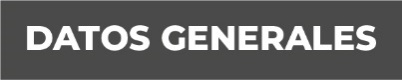 Nombre Antonio Lara CobosGrado de Escolaridad Licenciatura en DerechoCédula Profesional (Licenciatura) 1088675Teléfono de Oficina 229-149-26-94Correo Electrónico Formación Académica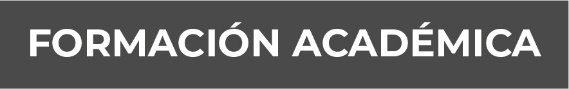 Año 1974-1977Universidad Veracruzana Trayectoria Profesional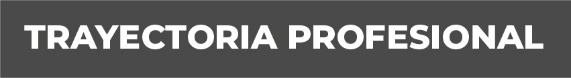 Ministerio Publico en Ignacio de la Llave, Ver. Junio 14 - Marzo15Fiscal Facilitador Certificado Panuco, Ver. Marzo 15 - Octubre17Facilitador Certificado en Chicontepec, Ver. Octubre 17 - Septiembre 19Facilitador Certificado en la Unidad de Atención Temprana distrito XVIII Sub Unidad Tierra Blanca, Ver. Septiembre 19- Julio 20 Conocimiento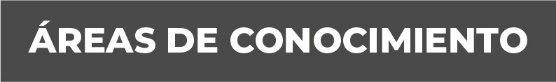 Sistema Penal AcusatorioMecanismos Alternos para la Solución de Conflictos 